MinimizacijaKoja je pojednostavljena logička jednadžba sklopa na slici?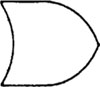 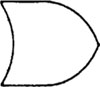 Koja je pojednostavljena logička jednadžba sklopa na slici? 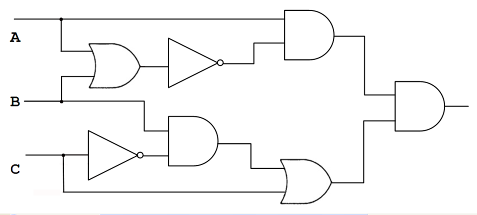 Minimiziraj:   Rješenja:0